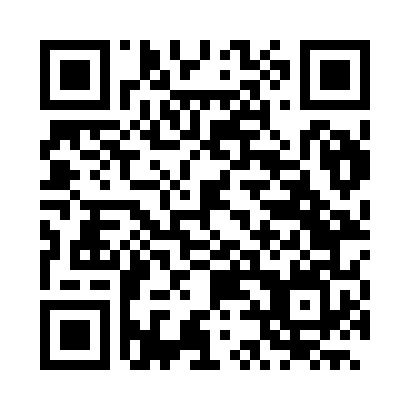 Prayer times for Lencois, BrazilWed 1 May 2024 - Fri 31 May 2024High Latitude Method: NonePrayer Calculation Method: Muslim World LeagueAsar Calculation Method: ShafiPrayer times provided by https://www.salahtimes.comDateDayFajrSunriseDhuhrAsrMaghribIsha1Wed4:415:5311:433:035:326:402Thu4:415:5311:423:025:326:403Fri4:415:5311:423:025:316:404Sat4:415:5411:423:025:316:395Sun4:415:5411:423:025:316:396Mon4:415:5411:423:025:306:397Tue4:415:5411:423:025:306:398Wed4:415:5411:423:015:306:399Thu4:415:5511:423:015:296:3810Fri4:415:5511:423:015:296:3811Sat4:425:5511:423:015:296:3812Sun4:425:5511:423:015:286:3813Mon4:425:5511:423:015:286:3814Tue4:425:5611:423:015:286:3815Wed4:425:5611:423:015:286:3716Thu4:425:5611:423:005:286:3717Fri4:425:5611:423:005:276:3718Sat4:435:5711:423:005:276:3719Sun4:435:5711:423:005:276:3720Mon4:435:5711:423:005:276:3721Tue4:435:5711:423:005:276:3722Wed4:435:5811:423:005:276:3723Thu4:435:5811:423:005:276:3724Fri4:445:5811:423:005:276:3725Sat4:445:5911:433:005:266:3726Sun4:445:5911:433:005:266:3727Mon4:445:5911:433:005:266:3728Tue4:445:5911:433:005:266:3729Wed4:456:0011:433:005:266:3730Thu4:456:0011:433:005:266:3731Fri4:456:0011:433:005:266:37